SUPERINTENDENCIA DELSISTEMA FINANCIEROORDEN DE COMPRANo.	98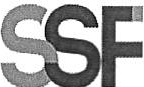 Versión pública según Art. 30 LAIP. Por supresión de información confidencial. Art. 24 Lit. c. LAIP.FECHA: 21/03/2023PROVEEDOR: JUAN MANUEL RODRIGUEZ ESPINOZA / J & M SOLUTIONS	2127 NIT:	xxxxxxxxxxxxxxxxxxUNIDAD SOLICITANTE: SERVICIOS GENERALES	REQUERIMIENTO No. 116/2023ADMINISTRADOR O.C.: JOSÉ JAVIER HERNÁNDEZ	ANALISTA: ALDO LÓPEZFAVOR SUMINISTRAR LO SIGUIENTE:	BIEN	SERVICIO	X2m  DE SUM. DE POLARIZADO OSCURO	jSUPERINTENDENCIA DEL SISTEMA.FINANCIEROFECHA: 21/03/2023ORDEN DE COMPRA	No.	98PROVEEDOR: JUAN MANUEL RODRIGUEZ ESPINOZA / J & M SOLUTIONSNIT:	xxxxxxxxxxxxxxxxUNIDAD SOLICITANTE: SERVICIOS GENERALESADMINISTRADOR O.C.: JOSÉ JAVIER HERNÁNDEZ2127  REQUERIMIENTO No. 116/2023ANALISTA: ALDO LÓPEZFAVOR SUMINISTRAR LO SIGUIENTE:BIEN	SERVICIO X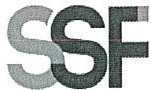 CANTIDAD	CODIGO	DESCRIPCION	COSTO UNITARIO	COSTO TOTAL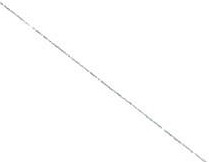 SON: SEIS MIL CUATROCIENTOS OCHENTA Y CUATRO US DÓLARES 82/100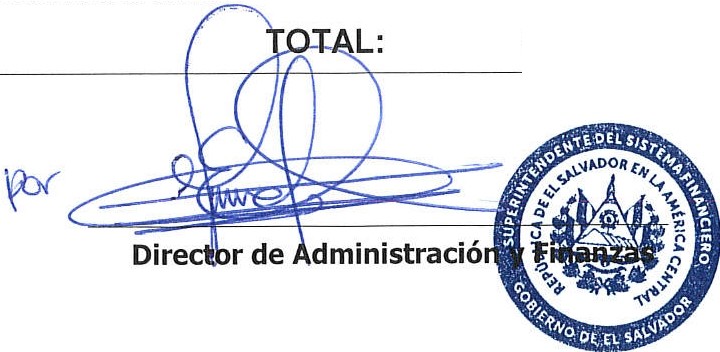 ORIGINAL